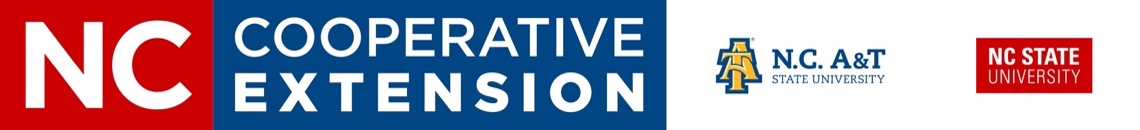 My Little Britches Pullet Project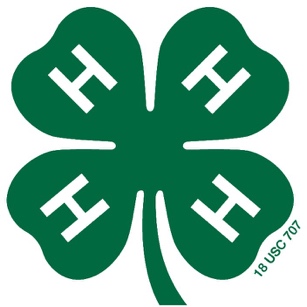 (5 and under)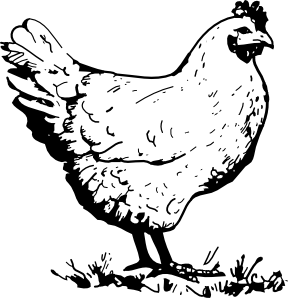 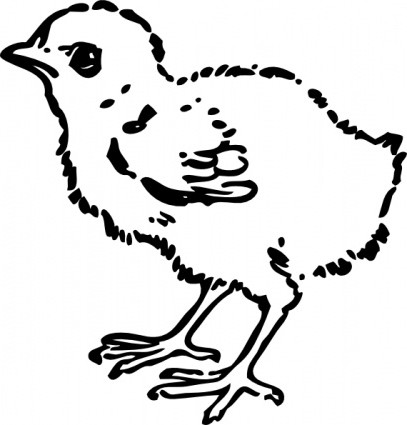 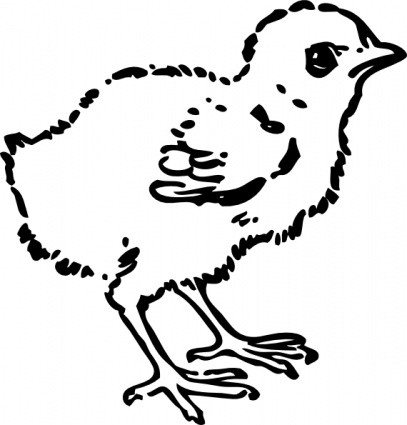 Name: 	Age:	  County: ______________________________Address: ______________________________________________________________Phone_________________________________________________________________North Carolina State University and North Carolina A&T State University commit themselves to positive action to secure equal opportunity regardless of race, color, religion, creed, national origin, sex, age, disability, or veteran’s status. In addition, the two Universities welcome all person without regard to sexual orientation. North Carolina State University, North Carolina A&T State University, U.S. Department of Agriculture, and local governments cooperating.Objectives of the Poultry Project Record bookTo gain experiences caring for poultryTo learn responsibilityTo participate in group activities within a 4-H clubTo learn record keeping skillsThings to keep in mind about the Project:This project is for the child to explore and discover project areas.This project record book will be judged and placed in a 4-H activity.Participants are highly encouraged to participate at the poultry show in a class appropriate to age group.The responsibility of animal ownership should not lie solely with the child, but with the parents also.The safety of the child should be the primary concern of this project.Rules of activity:Record keeping is from the date of receiving the animal until date of show.All project record book and activity books should be turned into the county4-H agent no later than the due date.All signatures must be obtained on the front of the record book.All work must be done by the submitting 4-H member. Plagiarism is not allowed. Project record books that appear to be plagiarized will be disqualified and ineligible for awards.Youth must pick only one chicken to show at the show in October.Record books will be judged in their appropriate age categories based on neatness, creativity, involvement in project, and other factors4-H Pullet Projects for Clovers“The Incredible Baby Chicks”My name is _______________________________________________________.I live in ________________________________________________ County.I am   ___________________________ years old. I got ____________________________ baby chicks to raise. I named them _____________________________________________________.Color this chicken below to make it look like yours.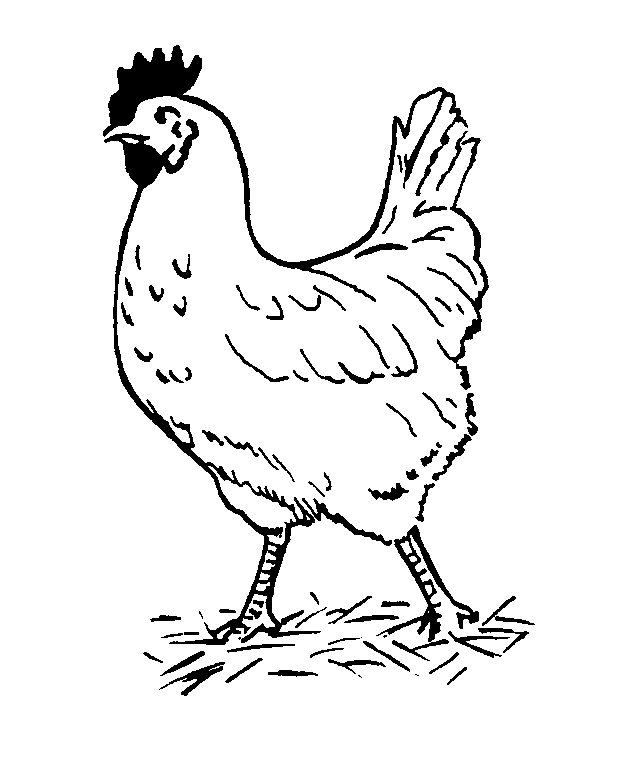 Is your chicken a boy ______________ or girl________________. Where do you keep your chickens? ___________________________________________________________ From the items listed below, which one would you feed your chicken. Circle only one answer.CornBaconHayMy favorite part of 4-H is _________________________________________________________________________MATCH THE PICTURE WITH THE WORDS: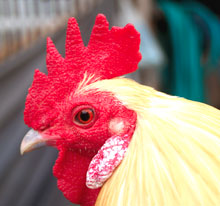 COMB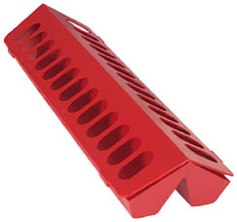 SPUR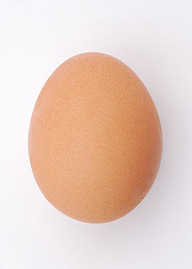 WATERER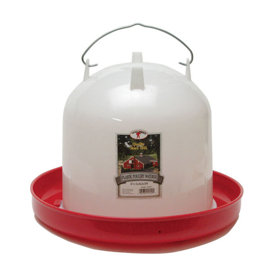 FEEDEREGG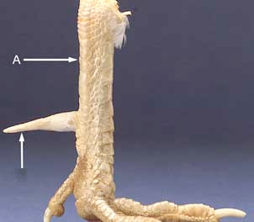 Draw a line to the correct part of the chick below then color it.Breast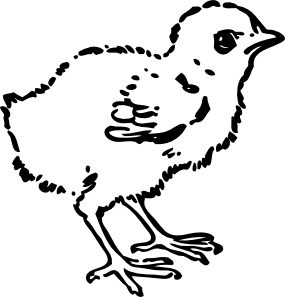 BackWingToeHeadBeakEyeA Good Showman’s Checklist:Pick your best hen for the showKnow what breed your chickens areKnow what you feed themKnow where the beak, wing, leg, breast, and comb of your chickens are locatedKnow where you keep your chickens… in a coop or fenced yardComplete your 4-H Project bookRemember to have fun as you learn to care for your chickensDo your best…. To make the best better!!!!Fun things I did:Things you and your helper have done in this project book. Discuss each activity and check the ones you did.We read the information from the poultry project guideI learned about keeping my chicks in a brooder box I learned how to fee and water my baby chicksI learned how to handle my chicks safely and correctlyI completed the poultry find-a word pageI completed the caring for my baby chicks storyI completed the where my chicks came from activityI took pictures of my chicksI shared what I learned with friends and familyI took a trip to visit poultry at the fairI read a book about poultryI practiced showing my chickensI learned about different breeds of chickensGlossaryAlbumen – the white of an egg; the liquid portion surrounding the yolk Beak – the horny mouth part of chickens, turkeys, or other fowlBedding – straw, wood shavings, shredded paper, or other materials used to cover the floor of a chicken coop or brooder box to absorb moisture and manure; also called litterBrood – to sit on or hatch eggs; the chicks themselvesBrooder – a heating device used to imitate the warmth a mother hen gives her chicksChalaza – two white cords attached to each side of the yolk to hold the yolk in the center of the egg Chick – a newly hatched chicken of either sexCock – adult male fowl Cockerel – a young cockCoop – a place where chickens are keptGerm spot or germinal disc – the white spot on the surface of the yolk where the embryo will form Hen – a female chicken one year of age or olderPoultry – domesticated birds kept for eggs or meat Pullet – a female chicken less than one year old Rooster – adult male domestic fowlStarter feed – the feed for newly hatched poultryYolk- The round, yellow portion of an egg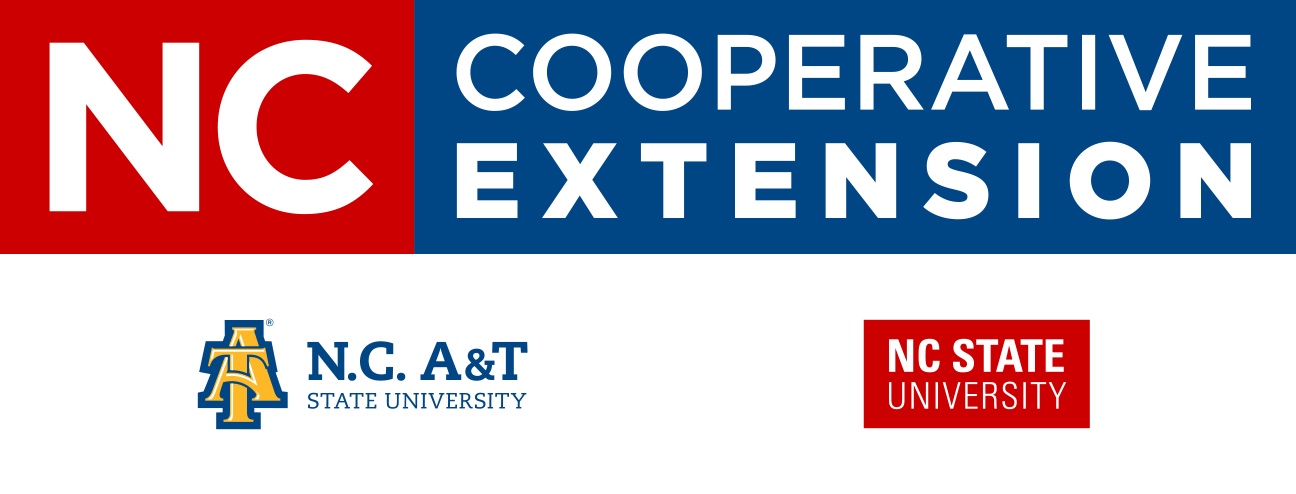 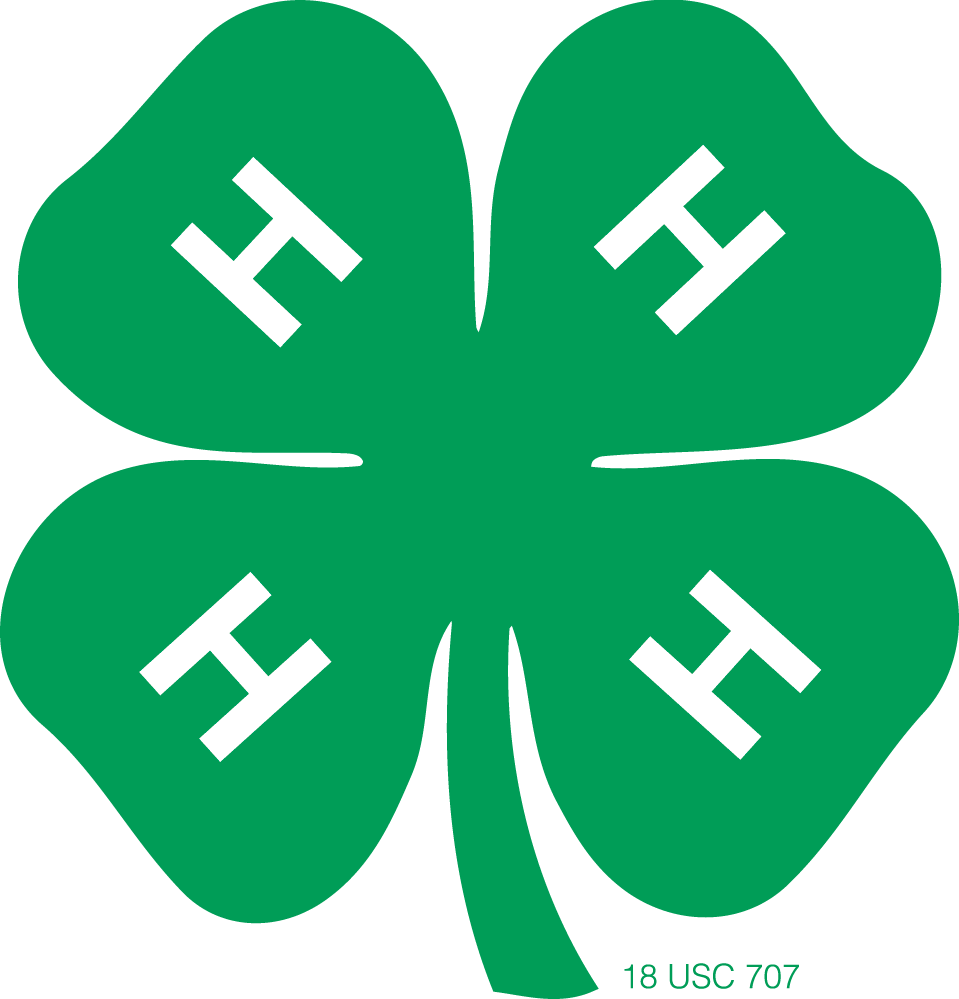 NC Cooperative ExtensionNorthampton Co. CenterP.O. Box 6369495 NC Hwy 305Jackson, NC 27845Phone: (252)534-2711Fax: (252)534-1827http://northampton.ces.ncsu.eduThis Cloverbud 4-H Poultry Project bookwas developed and designed bySara Villwock 4-H Agentadapted from Warren County Center’s 4-H members Joseph and Jane Carpenter.September 2018